ПОСТАНОВЛЕНИЕот “ _04___ “ __12_____ 2018г. № _660___а.  ХакуринохабльОб утверждении административного регламента предоставления муниципальной услуги «Предоставление             земельных участков, находящихся в муниципальной собственности, а также земельных участков, государственная собственность на которые             не разграничена,  находящихся на территории муниципального образования «Шовгеновский район», гражданам для индивидуального жилищного строительства, ведения личного подсобного хозяйства в границах населенного пункта, садоводства, дачного хозяйства, гражданам и крестьянским (фермерским) хозяйствам для осуществления крестьянским (фермерским) хозяйством его деятельности»Руководствуясь  Федеральным законом от 27.07.2010  №   210-ФЗ «Об организации предоставления  государственных  и  муниципальных  услуг», Глава администрацииПостановил:1. Утвердить Административный регламент  предоставления муниципальной  услуги «Предоставление земельных участков, находящихся в муниципальной собственности, а также земельных участков, государственная собственность на которые не разграничена,  находящихся на территории муниципального образования «Шовгеновский район», гражданам для индивидуального жилищного строительства, ведения личного подсобного хозяйства в границах населенного пункта, садоводства, дачного хозяйства, гражданам и крестьянским (фермерским) хозяйствам для осуществления крестьянским (фермерским) хозяйством его деятельности».2. Признать утратившими силу:Постановление Главы администрации «МО «Шовгеновский район» от 10.05.2012 №181 «Об утверждении административного регламента администрации МО «Шовгеновский район» по предоставлению муниципальной услуги «Предоставление земельных участков, расположенных на территории муниципального образования «Шовгеновский район» для ведения личного подсобного хозяйства»; Постановление Главы администрации «МО «Шовгеновский район» от 10.05.2012 №185 «Об утверждении административного регламента администрации МО «Шовгеновский район» по предоставлению муниципальной услуги «Предоставление земельных участков из земель сельскохозяйственного  назначения,  находящихся  в   государственной      и     муниципальной    собственности    для    создания     фермерского хозяйства и осуществления его деятельности»;Пункт 1 Постановления Главы администрации МО «Шовгеновский район» от 02.06.2015 №214 «О внесении изменений в постановления Главы администрации МО «Шовгеновский район» №185 от 10.05.2012г., № 172 от 10.05.2012г., №170 от 10.05.2010г., № 169 от 10.05.2010г., и отмене постановлений Главы администрации МО «Шовгеновский район» №569 от 04.12.2013г., №179 от 10.05.2012г., №167 от 10.05.2012г., № 166 от 10.05.2012г.». 
      	3. Настоящее постановление разместить на официальном сайте администрации  МО   «Шовгеновский район»,  опубликовать  в   газете  «Заря».4.  Контроль  за  выполнением  настоящего  постановления возложить на Комитет имущественных отношений  администрации МО «Шовгеновский район».5.  Настоящее постановление вступает в силу с момента его опубликования.Глава администрацииМО «Шовгеновский район»                                                       Р.Р. Аутлев Утвержден
постановлением
Администрации муниципального
образования "Шовгеновский район"
 от «04__»  __12______ 2018г. №_660___   АДМИНИСТРАТИВНЫЙ РЕГЛАМЕНТ
предоставления муниципальной услуги"Предоставление земельных участков, находящихся в муниципальной собственности, а также земельных участков, государственная собственность на которые не разграничена,  находящихся на территории муниципального образования «Шовгеновский район», гражданам для индивидуального жилищного строительства, ведения личного подсобного хозяйства в границах населенного пункта, садоводства, дачного хозяйства, гражданам и крестьянским (фермерским) хозяйствам для осуществления крестьянским (фермерским) хозяйством его деятельности"I. ОБЩИЕ ПОЛОЖЕНИЯ1.1. Предмет регулирования административного регламента.Настоящий административный регламент (далее – Регламент) предоставления муниципальной услуги «Предоставление земельных участков, находящихся в муниципальной собственности, а также земельных участков, государственная собственность на которые не разграничена,  находящихся на территории муниципального образования «Шовгеновский район», гражданам для индивидуального жилищного строительства, ведения личного подсобного хозяйства в границах населенного пункта, садоводства, дачного хозяйства, гражданам и крестьянским (фермерским) хозяйствам для осуществления крестьянским (фермерским) хозяйством его деятельности» (далее – муниципальная услуга) разработан в целях повышения качества исполнения и доступности результата оказания муниципальной услуги, создания комфортных условий для заявителей муниципальной услуги на территории муниципального образования «Шовгеновский район» и определяет сроки и последовательность действий (административных процедур), порядок взаимодействия между органами администрации муниципального образования «Шовгеновский район» и должностными лицами, а также взаимодействия с органами государственной власти и организациями при предоставлении муниципальной услуги.1.2. Получатели муниципальной услуги.Получателями муниципальной услуги (далее - заявители) являются граждане, крестьянские (фермерские) хозяйства либо их уполномоченные представители.1.3. Требования к порядку информирования о порядке предоставления муниципальной услуги.Информацию о предоставлении муниципальной услуги можно получить в:1.3.1.	Комитете имущественных отношений муниципального образования «Шовгеновский район» (далее – Комитет) по адресу: Республика Адыгея, Шовгеновский район, а. Хакуринохабль, ул. Шовгенова, д.9, кабинеты № 30,40.График работы: понедельник-четверг с 9:00 до 18:00; пятница с 09:00 до 17:00.Справочный телефон (88773) 9-24-77, 9-25-36.Адрес электронной почты admkomshov@mail.ru. 1.3.2. Государственном бюджетном учреждении Республики Адыгея "Многофункциональный центр предоставления государственных и муниципальных услуг", его филиалах и удаленных рабочих местах (далее – МФЦ).График работы: вторник – среда: с 8.00 до 17.00; четверг: с 10.00 до 19.00, пятница: с 8.00 до 17.00, суббота: с 8.00 до 16.00.Адрес официального сайта: www.мфц01.рф.Информирование заявителей о порядке предоставления муниципальной услуги осуществляется в виде:- индивидуального информирования;-  публичного информирования.Индивидуальное информирование о порядке предоставления муниципальной услуги производится уполномоченным сотрудником Комитета, следующими способами:- в письменной форме, в случае поступления письменного обращения по адресу: 385440, Республика Адыгея, Шовгеновский район, а. Хакуринохабль, ул. Шовгенова, д.9;- в порядке личного обращения заявителя по адресу: Республика Адыгея, Шовгеновский район, а. Хакуринохабль, ул. Шовгенова, д.9, кабинеты № 30,40 во вторник с 09.00 до 13.00, в четверг с 14.00 до 18.00;- с использованием средств телефонной связи и электронной связи по телефонам: (88773) 9-24-77, 9-25-36; e-mail: admkomshov@mail.ru. Специалист, осуществляющий индивидуальное устное информирование, должен принять все меры для дачи полного и оперативного ответа на поставленные вопросы.В случае, если для подготовки ответа при предоставлении консультации требуется продолжительное время, специалист, может предложить заявителю обратиться за необходимой информацией в письменном виде, или назначить другое время для устной консультации.При ответах на телефонные звонки и устные обращения специалисты подробно и в вежливой форме информируют обратившихся по интересующим их вопросам. Ответ на телефонный звонок должен начинаться с информации о наименовании органа, в который позвонил гражданин, фамилии специалиста, принявшего телефонный звонок, его должность, предложение гражданину представиться и изложить суть вопроса.Специалист при общении с заявителем (по телефону или лично) должно корректно и внимательно относиться к заявителю, не унижая его чести и достоинства. Устное информирование о порядке предоставления муниципальной услуги должно проводиться с использованием официально-делового стиля речи.Во время разговора необходимо произносить слова четко, избегать «параллельных разговоров» с окружающими людьми и не прерывать разговор по причине поступления звонка на другой аппарат.Специалист, осуществляющее устное информирование о порядке предоставления муниципальной услуги, не вправе осуществлять информирование заявителя, выходящее за рамки стандартных процедур и условий предоставления муниципальной услуги и прямо или косвенно влияющее на индивидуальное решение гражданина.При невозможности специалиста, принявшего звонок, самостоятельно ответить на поставленные вопросы телефонный звонок должен быть переадресован другому специалисту или обратившемуся заявителю должен быть сообщен номер телефона, по которому можно получить необходимую информацию.Письменные разъяснения даются при наличии письменного обращения. Ответ направляется почтовым отправлением, электронной почтой, выдается нарочно в зависимости от способа обращения заявителя или способа доставки, указанного в письменном обращении.При индивидуальном письменном информировании ответ направляется заявителю в течение 30 дней со дня регистрации обращения.Заявитель имеет право на получение сведений о стадии прохождения его обращения.Публичное информирование о порядке предоставления муниципальной услуги осуществляется посредством размещения  соответствующей информации на Едином портале государственных и муниципальных услуг www.gosuslugi.ru (далее – Единый портал), официальном сайте города www.shovgen 880.ru, а также в местах непосредственного предоставления услуг на информационных стендах, в т.ч. здании по адресу:  Республика Адыгея, Шовгеновский район, а. Хакуринохабль, ул. Шовгенова, д.9.II. СТАНДАРТ ПРЕДОСТАВЛЕНИЯ МУНИЦИПАЛЬНОЙ УСЛУГИ2.1. Наименование муниципальной услуги:	Предоставление земельных участков, находящихся в муниципальной собственности, а также земельных участков, государственная собственность на которые не разграничена,  находящихся на территории муниципального образования «Шовгеновский район», гражданам для индивидуального жилищного строительства, ведения личного подсобного хозяйства в границах населенного пункта, садоводства, дачного хозяйства, гражданам и крестьянским (фермерским) хозяйствам для осуществления крестьянским (фермерским) хозяйством его деятельности».2.2. Наименование органа, предоставляющего муниципальную услугу.Муниципальная услуга предоставляется Комитетом. В предоставлении муниципальной услуги Комитет взаимодействует с:- Управлением архитектуры и градостроительства муниципального образования «Шовгеновский район»;- Управлением Федеральной службы государственной регистрации, кадастра и картографии по Республике Адыгея;- Управлением Федеральной налоговой службы по Республике Адыгея;- филиалом ФГБУ «ФКП Росреестра» по Республике Адыгея.2.3. Результат предоставления муниципальной услуги.2.3.1. Конечными результатами предоставления муниципальной услуги являются:- проект договора купли-продажи, договора аренды земельного участка;- решение об отказе в предварительном согласовании предоставления земельного участка или об отказе в предоставлении земельного участка.2.3.2. Процедура предоставления муниципальной услуги завершается путем получения заявителем:- подписанного проекта договора купли-продажи, договора аренды земельного;- решение об отказе в предварительном согласовании предоставления земельного участка или об отказе в предоставлении земельного участка.2.4.1. Общий срок предоставления земельных участков, находящихся в государственной или муниципальной собственности, гражданам для индивидуального жилищного строительства, ведения личного подсобного хозяйства в границах населенного пункта, садоводства, дачного хозяйства, гражданам и крестьянским (фермерским) хозяйствам для осуществления крестьянским (фермерским) хозяйством его деятельности не может превышать 120 дней со дня со дня регистрации заявления о предоставлении муниципальной услуги.В общий срок предоставления государственной услуги не включается срок, необходимый для обеспечения выполнения заинтересованным лицом кадастровых работ в целях образования земельного участка или уточнения его границ.2.4.2. Срок предоставления муниципальной услуги приостанавливается в случае, если в Комитете на дату поступления заявления о предварительном согласовании предоставления земельного участка, образование которого предусмотрено приложенной к этому заявлению схемой расположения земельного участка на кадастровом плане территории, имеется на рассмотрении ранее поступившая от другого лица схема расположения земельного участка и местоположение земельных участков, образование которых, предусмотрено указанной схемой и схемой, приложенной к заявлению о предоставлении муниципальной услуги частично или полностью совпадает. Срок приостанавливается до принятия решения об утверждении направленной или представленной ранее схемы расположения земельного участка на кадастровом плане территории или до принятия решения об отказе в утверждении такой схемы.2.5. Правовые основания для предоставления муниципальной услуги.Предоставление муниципальной услуги осуществляется в соответствии со следующими нормативными правовыми актами:- Конституция Российской Федерации;- Гражданский кодекс Российской Федерации;- Земельный кодекс Российской Федерации;- Градостроительный кодекс Российской Федерации;- Федеральный закон от 25 октября 2001 года № 137-ФЗ «О введении в действие Земельного кодекса Российской Федерации»;- Федеральный закон от 27 июля 2010 № 210-ФЗ «Об организации предоставления государственных и муниципальных услуг»;- Федеральный закон от 06 октября 2003 года № 131-ФЗ «Об общих принципах организации местного самоуправления в Российской Федерации»; - Федеральный закон от 24 июля 2002 года № 101-ФЗ «Об обороте земель сельскохозяйственного назначения»;- Федеральный закон от 11 июня 2003 года № 74-ФЗ «О крестьянском (фермерском) хозяйстве»;- Федеральный закон от 21 июля 1997 № 122-ФЗ «О государственной регистрации прав на недвижимое имущество и сделок с ним»;Федеральный закон от 24 июля 2007 № 221-ФЗ «О государственном кадастре недвижимости»;- Федеральный закон от 06 апреля 2011 № 63-ФЗ «Об электронной подписи»;- Постановление Правительства РФ от 25 августа 2012 № 852 «Об утверждении Правил использования усиленной квалифицированной электронной подписи при обращении за получением государственных и муниципальных услуг и о внесении изменения в Правила разработки и утверждения административных регламентов предоставления государственных услуг»;- Приказ Министерства экономического развития РФ от 27 ноября 2014 № 762 «Об утверждении требований к подготовке схемы расположения земельного участка или земельных участков на кадастровом плане территории формату схемы расположения земельного участка или земельных участков на кадастровом плане территории  в форме электронного документа, формы схемы расположения земельного участка или земельных участков на кадастровом плане территории, подготовка которой осуществляется в форме документа на бумажном носителе»;- Приказ Министерства экономического развития РФ от 12 января 2015 № 1 «Об утверждении перечня документов, подтверждающих право заявителя на приобретение земельного участка без проведения торгов»;- Приказ Минэкономразвития России от 14 января 2015 № 7 «Об утверждении порядка и способов подачи заявлений об утверждении схемы расположения земельного участка или земельных участков на кадастровом плане территории, заявления о проведении аукциона по продаже земельного участка, находящегося в государственной или муниципальной собственности, или аукциона на право заключения договора аренды земельного участка, находящегося в государственной или муниципальной собственности, заявления о предварительном согласовании предоставления земельного участка, находящегося в государственной или муниципальной собственности, заявления о предоставлении земельного участка, находящегося в государственной или муниципальной собственности, и заявления о перераспределении земель и (или) земельных участков, находящихся в государственной или муниципальной собственности, и земельных участков, находящихся в частной собственности, в форме электронных документов с использованием информационно-телекоммуникационной сети «Интернет», а также требований к их формату»;- Закон Республики Адыгея от 07 июня 2007 № 86 «О регулировании земельных отношений»;- Устав муниципального образования «Шовгеновский район», утвержденный решением Совета народных депутатов муниципального образования «Шовгеновский район» от 19 апреля 2017 г. № 560;- Положение о Комитете имущественных отношений администрации муниципального образования «Шовгеновский район», утвержденное решением Совета народных депутатов муниципального образования «Шовгеновский район» 21 января 2010г. № 309. 2.6. Исчерпывающий перечень документов, необходимых для предоставления муниципальной услуги.2.6.1. Заявление о предоставление муниципальной услуги.2.6.1.1 Для предоставления муниципальной услуги (в случае если требуется образование земельного участка или уточнение его границ) заявитель предоставляет заявление о предварительном согласовании предоставления земельного участка, в котором указываются:- фамилия, имя и (при наличии) отчество, место жительства заявителя, реквизиты документа, удостоверяющего личность заявителя (для гражданина); - наименование и место нахождения заявителя (для крестьянского (фермерского) хозяйства), а также государственный регистрационный номер записи о государственной регистрации юридического лица в едином государственном реестре юридических лиц и идентификационный номер налогоплательщика, за исключением случаев, если заявителем является иностранное юридическое лицо;- кадастровый номер земельного участка, заявление о предварительном согласовании предоставления которого подано (далее - испрашиваемый земельный участок), в случае, если границы такого земельного участка подлежат уточнению в соответствии с Федеральным законом «О государственном кадастре недвижимости»;- реквизиты решения об утверждении проекта межевания территории, если образование испрашиваемого земельного участка предусмотрено указанным проектом;- кадастровый номер земельного участка или кадастровые номера земельных участков, из которых в соответствии с проектом межевания территории, со схемой расположения земельного участка или с проектной документацией о местоположении, границах, площади и об иных количественных и качественных характеристиках лесных участков предусмотрено образование испрашиваемого земельного участка, в случае, если сведения о таких земельных участках внесены в государственный кадастр недвижимости;- основание предоставления земельного участка без проведения торгов из числа предусмотренных пунктом 2 статьи 39.3, статьей 39.5, пунктом 2 статьи 39.6 или пунктом 2 статьи 39.10 Земельного кодекса Российской Федерации оснований;- вид права, на котором заявитель желает приобрести земельный участок, если предоставление земельного участка возможно на нескольких видах прав;- цель использования земельного участка;- реквизиты решения об изъятии земельного участка для государственных или муниципальных нужд в случае, если земельный участок предоставляется взамен земельного участка, изымаемого для государственных или муниципальных нужд;- реквизиты решения об утверждении документа территориального планирования и (или) проекта планировки территории в случае, если земельный участок предоставляется для размещения объектов, предусмотренных указанными документом и (или) проектом;- почтовый адрес и (или) адрес электронной почты для связи с заявителем.Заявление о предварительном согласовании предоставления земельного участка заполняется по прилагаемой форме (приложение № 2).Заявление составляется в единственном экземпляре - подлиннике и подписывается заявителем (заявителями).2.6.1.2. Для предоставления муниципальной услуги (в случае если не требуется образование земельного участка или уточнение его границ) заявитель предоставляет заявление о предоставлении земельного участка без проведения торгов, в котором указываются:- фамилия, имя, отчество, место жительства заявителя и реквизиты документа, удостоверяющего личность заявителя (для гражданина);- наименование и место нахождения заявителя (для крестьянского (фермерского) лица), а также государственный регистрационный номер записи о государственной регистрации юридического лица в едином государственном реестре юридических лиц, идентификационный номер налогоплательщика, за исключением случаев, если заявителем является иностранное юридическое лицо;- кадастровый номер испрашиваемого земельного участка;- основание предоставления земельного участка без проведения торгов из числа предусмотренных пунктом 2 статьи 39.3, статьей 39.5, пунктом 2 статьи 39.6 или пунктом 2 статьи 39.10 Земельного кодекса Российской Федерации оснований;- вид права, на котором заявитель желает приобрести земельный участок, если предоставление земельного участка указанному заявителю допускается на нескольких видах прав;- реквизиты решения об изъятии земельного участка для государственных или муниципальных нужд в случае, если земельный участок предоставляется взамен земельного участка, изымаемого для государственных или муниципальных нужд;- цель использования земельного участка;- реквизиты решения об утверждении документа территориального планирования и (или) проекта планировки территории в случае, если земельный участок предоставляется для размещения объектов, предусмотренных этим документом и (или) этим проектом;- реквизиты решения о предварительном согласовании предоставления земельного участка в случае, если испрашиваемый земельный участок образовывался или его границы уточнялись на основании данного решения;- почтовый адрес и (или) адрес электронной почты для связи с заявителем.Заявление о предоставлении земельного участка заполняется по прилагаемой форме (приложение № 3).Заявление составляется в единственном экземпляре - подлиннике и подписывается заявителем (заявителями).2.6.2. Перечень документов, предоставляемых заявителем вместе с заявлением самостоятельно.2.6.2.1. Перечень документов, предоставляемых заявителем вместе с заявлением о предварительном согласовании предоставления земельного участка самостоятельно:- документ, удостоверяющий личность заявителя (заявителей), являющегося физическим лицом, либо личность представителя физического или юридического лица;-документ, подтверждающий полномочия представителя физического или юридического лица, если с заявлением обращается представитель заявителя (заявителей);- нотариально заверенное согласие супруга на приобретение в собственность земельного участка, в случае приобретения земельного участка в собственность одним из супругов;- документы, подтверждающие право заявителя на приобретение земельного участка без проведения торгов и предусмотренные Перечнем документов, подтверждающих право заявителя на приобретение земельного участка без проведения торгов, утвержденным приказом Министерства экономического развития РФ от 12 января 2015 № 1, за исключением документов, которые должны быть представлены в Комитет в порядке межведомственного информационного взаимодействия;- схема расположения земельного участка в случае, если испрашиваемый земельный участок предстоит образовать и отсутствует проект межевания территории, в границах которой предстоит образовать такой земельный участок;- подготовленные некоммерческой организацией, созданной гражданами, списки ее членов в случае, если подано заявление о предварительном согласовании предоставления земельного участка или о предоставлении земельного участка в безвозмездное пользование указанной организации для ведения огородничества или садоводства.2.6.2.2. Перечень документов, предоставляемых заявителем вместе с заявлением о предоставлении земельного участка без проведения торгов самостоятельно:- документ, удостоверяющий личность заявителя (заявителей), являющегося физическим лицом, либо личность представителя физического или юридического лица;-документ, подтверждающий полномочия представителя физического или юридического лица, если с заявлением обращается представитель заявителя (заявителей);- документы, подтверждающие право заявителя на приобретение земельного участка без проведения торгов и предусмотренные Перечнем документов, подтверждающих право заявителя на приобретение земельного участка без проведения торгов, утвержденным приказом Министерства экономического развития РФ от 12 января 2015 № 1, за исключением документов, которые должны быть представлены в Комитет в порядке межведомственного информационного взаимодействия;- подготовленные некоммерческой организацией, созданной гражданами, списки ее членов в случае, если подано заявление о земельного участка или о предоставлении земельного участка в безвозмездное пользование указанной организации для ведения огородничества или садоводства;- документы, подтверждающие надлежащее использование такого земельного участка и предусмотренные перечнем, установленным в соответствии с  Федеральным законом «Об обороте земель сельскохозяйственного назначения», в случае подачи заявления о предоставлении земельного участка из земель сельскохозяйственного назначения в соответствии с подпунктом 9 пункта 2 статьи 39.3 или подпунктом 31 пункта 2 статьи 39.6 Земельного кодекса Российской Федерации.Предоставление указанных документов не требуется в случае, если указанные документы направлялись в Комитет с заявлением о предварительном согласовании предоставления земельного участка, по итогам рассмотрения которого принято решение о предварительном согласовании предоставления земельного участка. 2.6.3. Перечень документов, получаемых в рамках межведомственного взаимодействия, предусмотрен установленным уполномоченным Правительством Российской Федерации федеральным органом исполнительной власти перечнем документов, подтверждающих право заявителя на приобретение земельного участка без проведения торгов.Заявитель вправе представить документы, указанные в пункте 2.6.3 по собственной инициативе.2.6.4. Документы представляются (направляются) в подлиннике (в копии, если документы являются общедоступными) либо в копиях, заверяемых должностным лицом, принимающего заявление о предварительном согласовании предоставления земельного участка или заявление  о предоставлении земельного участка.2.6.5. Запрещается требовать от заявителя:- предоставление документов и информации или осуществление действий, предоставление или осуществление которых не предусмотрено нормативными правовыми актами, регулирующими отношения, возникающие в связи с предоставлением муниципальной услуги;- предоставление документов и информации, которые находятся в распоряжении органов, предоставляющих государственные услуги, и органов, предоставляющих муниципальные услуги, иных государственных органов, органов местного самоуправления, организаций, в соответствии с нормативными правовыми актами Российской Федерации, нормативными правовыми актами субъектов Российской Федерации, муниципальными правовыми актами.2.7. Исчерпывающий перечень оснований для отказа в приеме документов, необходимых для предоставления муниципальной услуги.Основанием для отказа в приеме документов, необходимых для предоставления муниципальной услуги является:- не предъявление заявителем при подаче заявления о предоставлении муниципальной услуги документа, удостоверяющего личность.В течение десяти дней со дня поступления заявления о предоставлении земельного участка без проведения торгов Комитет возвращает заявление заявителю, если оно не соответствует требованиям пункта 2.6.1, подано в иной уполномоченный орган или к заявлению не приложены документы, предусмотренные пунктом 2.6.2.2.8. Основания для отказа (приостановления) в предоставлении муниципальной услуги.2.8.1 Предоставление муниципальной услуги может быть приостановлено в случае, если в Комитете на дату поступления заявления о предварительном согласовании предоставления земельного участка, образование которого предусмотрено приложенной к этому заявлению схемой расположения земельного участка на кадастровом плане территории, имеется на рассмотрении ранее поступившая от другого лица схема расположения земельного участка и местоположение земельных участков, образование которых предусмотрено указанной схемой и схемой, приложенной к заявлению о предоставлении муниципальной услуги частично или полностью совпадает. Срок приостанавливается до принятия решения об утверждении направленной или представленной ранее схемы расположения земельного участка на кадастровом плане территории или до принятия решения об отказе в утверждении такой схемы.2.8.2. В случае поступления заявления о предварительном согласовании предоставления земельного участка заявителю может быть отказано в предоставлении муниципальной услуги по следующим основаниям:1) в случае поступления в течение тридцати дней со дня опубликования извещения о предоставлении земельного участка заявлений иных граждан о намерении участвовать в аукционе по продаже такого земельного участка или аукционе на право заключения договора аренды такого земельного участка;2) схема расположения земельного участка, приложенная к заявлению о предварительном согласовании предоставления земельного участка, не может быть утверждена по основаниям, указанным в пункте 16 статьи 11.10 Земельного кодекса Российской Федерации:- несоответствие схемы расположения земельного участка ее форме, формату или требованиям к ее подготовке, которые установлены в соответствии с пунктом 12 статьи 11.10 Земельного кодекса Российской Федерации;- полное или частичное совпадение местоположения земельного участка, образование которого предусмотрено схемой его расположения, с местоположением земельного участка, образуемого в соответствии с ранее принятым решением об утверждении схемы расположения земельного участка, срок действия которого не истек;- разработка схемы расположения земельного участка с нарушением предусмотренных статьей 11.9 Земельного кодекса Российской Федерации требований к образуемым земельным участкам;- несоответствие схемы расположения земельного участка утвержденному проекту планировки территории, землеустроительной документации, положению об особо охраняемой природной территории;- расположение земельного участка, образование которого предусмотрено схемой расположения земельного участка, в границах территории, для которой утвержден проект межевания территории.3) земельный участок, который предстоит образовать, не может быть предоставлен заявителю по основаниям, указанным в подпунктах 1 - 13, 15 - 19, 22 и 23 статьи 39.16 Земельного кодекса Российской Федерации:- с заявлением о предоставлении земельного участка обратилось лицо, которое в соответствии с земельным законодательством не имеет права на приобретение земельного участка без проведения торгов;- указанный в заявлении о предоставлении земельного участка земельный участок предоставлен на праве постоянного (бессрочного) пользования, безвозмездного пользования, пожизненного наследуемого владения или аренды, за исключением случаев, если с заявлением о предоставлении земельного участка обратился обладатель данных прав или подано заявление о предоставлении земельного участка в соответствии с подпунктом 10 пункта 2 статьи 39.10 Земельного кодекса Российской Федерации;- указанный в заявлении о предоставлении земельного участка земельный участок предоставлен некоммерческой организации, созданной гражданами, для ведения огородничества, садоводства, дачного хозяйства или комплексного освоения территории в целях индивидуального жилищного строительства, за исключением случаев обращения с заявлением члена этой некоммерческой организации либо этой некоммерческой организации, если земельный участок относится к имуществу общего пользования;- на указанном в заявлении о предоставлении земельного участка земельном участке расположены здание, сооружение, объект незавершенного строительства, принадлежащие гражданам или юридическим лицам, за исключением случаев, если сооружение (в том числе сооружение, строительство которого не завершено) размещается на земельном участке на условиях сервитута или на земельном участке размещен объект, предусмотренный пунктом 3 статьи 39.36 Земельного кодекса Российской Федерации, и это не препятствует использованию земельного участка в соответствии с его разрешенным использованием либо с заявлением о предоставлении земельного участка обратился собственник этих здания, сооружения, помещений в них, этого объекта незавершенного строительства;- на указанном в заявлении о предоставлении земельного участка земельном участке расположены здание, сооружение, объект незавершенного строительства, находящиеся в государственной или муниципальной собственности, за исключением случаев, если сооружение (в том числе сооружение, строительство которого не завершено) размещается на земельном участке на условиях сервитута или с заявлением о предоставлении земельного участка обратился правообладатель этих здания, сооружения, помещений в них, этого объекта незавершенного строительства;- указанный в заявлении о предоставлении земельного участка земельный участок является изъятым из оборота или ограниченным в обороте и его предоставление не допускается на праве, указанном в заявлении о предоставлении земельного участка;- указанный в заявлении о предоставлении земельного участка земельный участок является зарезервированным для государственных или муниципальных нужд в случае, если заявитель обратился с заявлением о предоставлении земельного участка в собственность, постоянное (бессрочное) пользование или с заявлением о предоставлении земельного участка в аренду, безвозмездное пользование на срок, превышающий срок действия решения о резервировании земельного участка, за исключением случая предоставления земельного участка для целей резервирования;- указанный в заявлении о предоставлении земельного участка земельный участок расположен в границах территории, в отношении которой с другим лицом заключен договор о развитии застроенной территории, за исключением случаев, если с заявлением о предоставлении земельного участка обратился собственник здания, сооружения, помещений в них, объекта незавершенного строительства, расположенных на таком земельном участке, или правообладатель такого земельного участка;- указанный в заявлении о предоставлении земельного участка земельный участок расположен в границах территории, в отношении которой с другим лицом заключен договор о развитии застроенной территории, или земельный участок образован из земельного участка, в отношении которого с другим лицом заключен договор о комплексном освоении территории, за исключением случаев, если такой земельный участок предназначен для размещения объектов федерального значения, объектов регионального значения или объектов местного значения и с заявлением о предоставлении такого земельного участка обратилось лицо, уполномоченное на строительство указанных объектов;- указанный в заявлении о предоставлении земельного участка земельный участок образован из земельного участка, в отношении которого заключен договор о комплексном освоении территории или договор о развитии застроенной территории, и в соответствии с утвержденной документацией по планировке территории предназначен для размещения объектов федерального значения, объектов регионального значения или объектов местного значения, за исключением случаев, если с заявлением о предоставлении в аренду земельного участка обратилось лицо, с которым заключен договор о комплексном освоении территории или договор о развитии застроенной территории, предусматривающие обязательство данного лица по строительству указанных объектов;- указанный в заявлении о предоставлении земельного участка земельный участок является предметом аукциона, извещение о проведении которого размещено в соответствии с пунктом 19 статьи 39.11 Земельного кодекса Российской Федерации;- в отношении земельного участка, указанного в заявлении о его предоставлении, поступило предусмотренное подпунктом 6 пункта 4 статьи 39.11 Земельного кодекса Российской Федерации заявление о проведении аукциона по его продаже или аукциона на право заключения договора его аренды при условии, что такой земельный участок образован в соответствии с подпунктом 4 пункта 4 статьи 39.11 Земельного кодекса Российской Федерации и уполномоченным органом не принято решение об отказе в проведении этого аукциона по основаниям, предусмотренным пунктом 8 статьи 39.11 Земельного кодекса Российской Федерации;- в отношении земельного участка, указанного в заявлении о его предоставлении, опубликовано и размещено в соответствии с подпунктом 1 пункта 1 статьи 39.18 Земельного кодекса Российской Федерации извещение о предоставлении земельного участка для индивидуального жилищного строительства, ведения личного подсобного хозяйства, садоводства, дачного хозяйства или осуществления крестьянским (фермерским) хозяйством его деятельности;- указанный в заявлении о предоставлении земельного участка земельный участок в соответствии с утвержденными документами территориального планирования и (или) документацией по планировке территории предназначен для размещения объектов федерального значения, объектов регионального значения или объектов местного значения и с заявлением о предоставлении земельного участка обратилось лицо, не уполномоченное на строительство этих объектов;- указанный в заявлении о предоставлении земельного участка земельный участок предназначен для размещения здания, сооружения в соответствии с государственной программой Российской Федерации, государственной программой субъекта Российской Федерации и с заявлением о предоставлении земельного участка обратилось лицо, не уполномоченное на строительство этих здания, сооружения;- предоставление земельного участка на заявленном виде прав не допускается;- в отношении земельного участка, указанного в заявлении о его предоставлении, принято решение о предварительном согласовании его предоставления, срок действия которого не истек, и с заявлением о предоставлении земельного участка обратилось иное не указанное в этом решении лицо;- указанный в заявлении о предоставлении земельного участка земельный участок изъят для государственных или муниципальных нужд и указанная в заявлении цель предоставления такого земельного участка не соответствует целям, для которых такой земельный участок был изъят, за исключением земельных участков, изъятых для государственных или муниципальных нужд в связи с признанием многоквартирного дома, который расположен на таком земельном участке, аварийным и подлежащим сносу или реконструкции.4) земельный участок, границы которого подлежат уточнению в соответствии с Федеральным законом «О государственном кадастре недвижимости», не может быть предоставлен заявителю по основаниям, указанным в подпунктах 1 - 23 статьи 39.16 Земельного кодекса Российской Федерации:- с заявлением о предоставлении земельного участка обратилось лицо, которое в соответствии с земельным законодательством не имеет права на приобретение земельного участка без проведения торгов;- указанный в заявлении о предоставлении земельного участка земельный участок предоставлен на праве постоянного (бессрочного) пользования, безвозмездного пользования, пожизненного наследуемого владения или аренды, за исключением случаев, если с заявлением о предоставлении земельного участка обратился обладатель данных прав или подано заявление о предоставлении земельного участка в соответствии с подпунктом 10 пункта 2 статьи 39.10 Земельного кодекса Российской Федерации;- указанный в заявлении о предоставлении земельного участка земельный участок предоставлен некоммерческой организации, созданной гражданами, для ведения огородничества, садоводства, дачного хозяйства или комплексного освоения территории в целях индивидуального жилищного строительства, за исключением случаев обращения с заявлением члена этой некоммерческой организации либо этой некоммерческой организации, если земельный участок относится к имуществу общего пользования;- на указанном в заявлении о предоставлении земельного участка земельном участке расположены здание, сооружение, объект незавершенного строительства, принадлежащие гражданам или юридическим лицам, за исключением случаев, если сооружение (в том числе сооружение, строительство которого не завершено) размещается на земельном участке на условиях сервитута или на земельном участке размещен объект, предусмотренный пунктом 3 статьи 39.36 Земельного кодекса Российской Федерации, и это не препятствует использованию земельного участка в соответствии с его разрешенным использованием либо с заявлением о предоставлении земельного участка обратился собственник этих здания, сооружения, помещений в них, этого объекта незавершенного строительства;- на указанном в заявлении о предоставлении земельного участка земельном участке расположены здание, сооружение, объект незавершенного строительства, находящиеся в государственной или муниципальной собственности, за исключением случаев, если сооружение (в том числе сооружение, строительство которого не завершено) размещается на земельном участке на условиях сервитута или с заявлением о предоставлении земельного участка обратился правообладатель этих здания, сооружения, помещений в них, этого объекта незавершенного строительства;- указанный в заявлении о предоставлении земельного участка земельный участок является изъятым из оборота или ограниченным в обороте и его предоставление не допускается на праве, указанном в заявлении о предоставлении земельного участка;- указанный в заявлении о предоставлении земельного участка земельный участок является зарезервированным для государственных или муниципальных нужд в случае, если заявитель обратился с заявлением о предоставлении земельного участка в собственность, постоянное (бессрочное) пользование или с заявлением о предоставлении земельного участка в аренду, безвозмездное пользование на срок, превышающий срок действия решения о резервировании земельного участка, за исключением случая предоставления земельного участка для целей резервирования;- указанный в заявлении о предоставлении земельного участка земельный участок расположен в границах территории, в отношении которой с другим лицом заключен договор о развитии застроенной территории, за исключением случаев, если с заявлением о предоставлении земельного участка обратился собственник здания, сооружения, помещений в них, объекта незавершенного строительства, расположенных на таком земельном участке, или правообладатель такого земельного участка;- указанный в заявлении о предоставлении земельного участка земельный участок расположен в границах территории, в отношении которой с другим лицом заключен договор о развитии застроенной территории, или земельный участок образован из земельного участка, в отношении которого с другим лицом заключен договор о комплексном освоении территории, за исключением случаев, если такой земельный участок предназначен для размещения объектов федерального значения, объектов регионального значения или объектов местного значения и с заявлением о предоставлении такого земельного участка обратилось лицо, уполномоченное на строительство указанных объектов;- указанный в заявлении о предоставлении земельного участка земельный участок образован из земельного участка, в отношении которого заключен договор о комплексном освоении территории или договор о развитии застроенной территории, и в соответствии с утвержденной документацией по планировке территории предназначен для размещения объектов федерального значения, объектов регионального значения или объектов местного значения, за исключением случаев, если с заявлением о предоставлении в аренду земельного участка обратилось лицо, с которым заключен договор о комплексном освоении территории или договор о развитии застроенной территории, предусматривающие обязательство данного лица по строительству указанных объектов;- указанный в заявлении о предоставлении земельного участка земельный участок является предметом аукциона, извещение о проведении которого размещено в соответствии с пунктом 19 статьи 39.11 Земельного кодекса Российской Федерации;- в отношении земельного участка, указанного в заявлении о его предоставлении, поступило предусмотренное подпунктом 6 пункта 4 статьи 39.11 Земельного кодекса Российской Федерации заявление о проведении аукциона по его продаже или аукциона на право заключения договора его аренды при условии, что такой земельный участок образован в соответствии с подпунктом 4 пункта 4 статьи 39.11 Земельного кодекса Российской Федерации и уполномоченным органом не принято решение об отказе в проведении этого аукциона по основаниям, предусмотренным пунктом 8 статьи 39.11 Земельного кодекса Российской Федерации;- в отношении земельного участка, указанного в заявлении о его предоставлении, опубликовано и размещено в соответствии с подпунктом 1 пункта 1 статьи 39.18 Земельного кодекса Российской Федерации извещение о предоставлении земельного участка для индивидуального жилищного строительства, ведения личного подсобного хозяйства, садоводства, дачного хозяйства или осуществления крестьянским (фермерским) хозяйством его деятельности;- разрешенное использование земельного участка не соответствует целям использования такого земельного участка, указанным в заявлении о предоставлении земельного участка, за исключением случаев размещения линейного объекта в соответствии с утвержденным проектом планировки территории;- указанный в заявлении о предоставлении земельного участка земельный участок в соответствии с утвержденными документами территориального планирования и (или) документацией по планировке территории предназначен для размещения объектов федерального значения, объектов регионального значения или объектов местного значения и с заявлением о предоставлении земельного участка обратилось лицо, не уполномоченное на строительство этих объектов;- указанный в заявлении о предоставлении земельного участка земельный участок предназначен для размещения здания, сооружения в соответствии с государственной программой Российской Федерации, государственной программой субъекта Российской Федерации и с заявлением о предоставлении земельного участка обратилось лицо, не уполномоченное на строительство этих здания, сооружения;- предоставление земельного участка на заявленном виде прав не допускается;- в отношении земельного участка, указанного в заявлении о его предоставлении, не установлен вид разрешенного использования;- указанный в заявлении о предоставлении земельного участка земельный участок не отнесен к определенной категории земель;- в отношении земельного участка, указанного в заявлении о его предоставлении, принято решение о предварительном согласовании его предоставления, срок действия которого не истек, и с заявлением о предоставлении земельного участка обратилось иное не указанное в этом решении лицо;- указанный в заявлении о предоставлении земельного участка земельный участок изъят для государственных или муниципальных нужд и указанная в заявлении цель предоставления такого земельного участка не соответствует целям, для которых такой земельный участок был изъят, за исключением земельных участков, изъятых для государственных или муниципальных нужд в связи с признанием многоквартирного дома, который расположен на таком земельном участке, аварийным и подлежащим сносу или реконструкции.2.8.3. В случае поступления заявления о предоставлении земельного участка заявителю может быть отказано в предоставлении муниципальной услуги по следующим основаниям:- в случае поступления в течение тридцати дней со дня опубликования извещения о предоставлении земельного участка заявлений иных граждан о намерении участвовать в аукционе по продаже такого земельного участка или аукционе на право заключения договора аренды такого земельного участка;- с заявлением о предоставлении земельного участка обратилось лицо, которое в соответствии с земельным законодательством не имеет права на приобретение земельного участка без проведения торгов;- указанный в заявлении о предоставлении земельного участка земельный участок предоставлен на праве постоянного (бессрочного) пользования, безвозмездного пользования, пожизненного наследуемого владения или аренды, за исключением случаев, если с заявлением о предоставлении земельного участка обратился обладатель данных прав или подано заявление о предоставлении земельного участка в соответствии с подпунктом 10 пункта 2 статьи 39.10 Земельного кодекса Российской Федерации;- указанный в заявлении о предоставлении земельного участка земельный участок предоставлен некоммерческой организации, созданной гражданами, для ведения огородничества, садоводства, дачного хозяйства или комплексного освоения территории в целях индивидуального жилищного строительства, за исключением случаев обращения с заявлением члена этой некоммерческой организации либо этой некоммерческой организации, если земельный участок относится к имуществу общего пользования;- на указанном в заявлении о предоставлении земельного участка земельном участке расположены здание, сооружение, объект незавершенного строительства, принадлежащие гражданам или юридическим лицам, за исключением случаев, если сооружение (в том числе сооружение, строительство которого не завершено) размещается на земельном участке на условиях сервитута или на земельном участке размещен объект, предусмотренный пунктом 3 статьи 39.36  Земельного кодекса Российской Федерации, и это не препятствует использованию земельного участка в соответствии с его разрешенным использованием либо с заявлением о предоставлении земельного участка обратился собственник этих здания, сооружения, помещений в них, этого объекта незавершенного строительства;- на указанном в заявлении о предоставлении земельного участка земельном участке расположены здание, сооружение, объект незавершенного строительства, находящиеся в государственной или муниципальной собственности, за исключением случаев, если сооружение (в том числе сооружение, строительство которого не завершено) размещается на земельном участке на условиях сервитута или с заявлением о предоставлении земельного участка обратился правообладатель этих здания, сооружения, помещений в них, этого объекта незавершенного строительства;- указанный в заявлении о предоставлении земельного участка земельный участок является изъятым из оборота или ограниченным в обороте и его предоставление не допускается на праве, указанном в заявлении о предоставлении земельного участка;- указанный в заявлении о предоставлении земельного участка земельный участок является зарезервированным для государственных или муниципальных нужд в случае, если заявитель обратился с заявлением о предоставлении земельного участка в собственность, постоянное (бессрочное) пользование или с заявлением о предоставлении земельного участка в аренду, безвозмездное пользование на срок, превышающий срок действия решения о резервировании земельного участка, за исключением случая предоставления земельного участка для целей резервирования;- указанный в заявлении о предоставлении земельного участка земельный участок расположен в границах территории, в отношении которой с другим лицом заключен договор о развитии застроенной территории, за исключением случаев, если с заявлением о предоставлении земельного участка обратился собственник здания, сооружения, помещений в них, объекта незавершенного строительства, расположенных на таком земельном участке, или правообладатель такого земельного участка;- указанный в заявлении о предоставлении земельного участка земельный участок расположен в границах территории, в отношении которой с другим лицом заключен договор о развитии застроенной территории, или земельный участок образован из земельного участка, в отношении которого с другим лицом заключен договор о комплексном освоении территории, за исключением случаев, если такой земельный участок предназначен для размещения объектов федерального значения, объектов регионального значения или объектов местного значения и с заявлением о предоставлении такого земельного участка обратилось лицо, уполномоченное на строительство указанных объектов;- указанный в заявлении о предоставлении земельного участка земельный участок образован из земельного участка, в отношении которого заключен договор о комплексном освоении территории или договор о развитии застроенной территории, и в соответствии с утвержденной документацией по планировке территории предназначен для размещения объектов федерального значения, объектов регионального значения или объектов местного значения, за исключением случаев, если с заявлением о предоставлении в аренду земельного участка обратилось лицо, с которым заключен договор о комплексном освоении территории или договор о развитии застроенной территории, предусматривающие обязательство данного лица по строительству указанных объектов;- указанный в заявлении о предоставлении земельного участка земельный участок является предметом аукциона, извещение о проведении которого размещено в соответствии с пунктом 19 статьи 39.11 Земельного кодекса Российской Федерации;- в отношении земельного участка, указанного в заявлении о его предоставлении, поступило предусмотренное подпунктом 6 пункта 4 статьи 39.11 Земельного кодекса Российской Федерации заявление о проведении аукциона по его продаже или аукциона на право заключения договора его аренды при условии, что такой земельный участок образован в соответствии с подпунктом 4 пункта 4 статьи 39.11 Земельного кодекса Российской Федерации и уполномоченным органом не принято решение об отказе в проведении этого аукциона по основаниям, предусмотренным пунктом 8 статьи 39.11  Земельного кодекса Российской Федерации;- в отношении земельного участка, указанного в заявлении о его предоставлении, опубликовано и размещено в соответствии с подпунктом 1 пункта 1 статьи 39.18 Земельного кодекса Российской Федерации извещение о предоставлении земельного участка для индивидуального жилищного строительства, ведения личного подсобного хозяйства, садоводства, дачного хозяйства или осуществления крестьянским (фермерским) хозяйством его деятельности;- разрешенное использование земельного участка не соответствует целям использования такого земельного участка, указанным в заявлении о предоставлении земельного участка, за исключением случаев размещения линейного объекта в соответствии с утвержденным проектом планировки территории;- испрашиваемый земельный участок не включен в утвержденный в установленном Правительством Российской Федерации порядке перечень земельных участков, предоставленных для нужд обороны и безопасности и временно не используемых для указанных нужд, в случае, если подано заявление о предоставлении земельного участка в соответствии с подпунктом 10 пункта 2 статьи 39.10  Земельного кодекса Российской Федерации;- площадь земельного участка, указанного в заявлении о предоставлении земельного участка некоммерческой организации, созданной гражданами, для ведения огородничества, садоводства, превышает предельный размер, установленный в соответствии с федеральным законом;- указанный в заявлении о предоставлении земельного участка земельный участок в соответствии с утвержденными документами территориального планирования и (или) документацией по планировке территории предназначен для размещения объектов федерального значения, объектов регионального значения или объектов местного значения и с заявлением о предоставлении земельного участка обратилось лицо, не уполномоченное на строительство этих объектов;- указанный в заявлении о предоставлении земельного участка земельный участок предназначен для размещения здания, сооружения в соответствии с государственной программой Российской Федерации, государственной программой субъекта Российской Федерации и с заявлением о предоставлении земельного участка обратилось лицо, не уполномоченное на строительство этих здания, сооружения;- предоставление земельного участка на заявленном виде прав не допускается;- в отношении земельного участка, указанного в заявлении о его предоставлении, не установлен вид разрешенного использования;- указанный в заявлении о предоставлении земельного участка земельный участок не отнесен к определенной категории земель;- в отношении земельного участка, указанного в заявлении о его предоставлении, принято решение о предварительном согласовании его предоставления, срок действия которого не истек, и с заявлением о предоставлении земельного участка обратилось иное не указанное в этом решении лицо;- указанный в заявлении о предоставлении земельного участка земельный участок изъят для государственных или муниципальных нужд и указанная в заявлении цель предоставления такого земельного участка не соответствует целям, для которых такой земельный участок был изъят, за исключением земельных участков, изъятых для государственных или муниципальных нужд в связи с признанием многоквартирного дома, который расположен на таком земельном участке, аварийным и подлежащим сносу или реконструкции;- границы земельного участка, указанного в заявлении о его предоставлении, подлежат уточнению в соответствии с Федеральным законом «О государственном кадастре недвижимости»;- площадь земельного участка, указанного в заявлении о его предоставлении, превышает его площадь, указанную в схеме расположения земельного участка, проекте межевания территории или в проектной документации о местоположении, границах, площади и об иных количественных и качественных характеристиках лесных участков, в соответствии с которыми такой земельный участок образован, более чем на десять процентов.2.9 Перечень услуг, необходимых и обязательных для предоставления муниципальной услуги, в том числе сведения о документе, выдаваемом организациями, участвующими в предоставлении муниципальной услуги.Перечень услуг, необходимых и обязательных для предоставления муниципальной услуги, в том числе сведения о документе, выдаваемом организациями, участвующими в предоставлении муниципальной услуги, для данной муниципальной услуги не предусмотрен.2.10. Размер платы, взимаемой с заявителя при предоставлении муниципальной услуги, и способы ее взимания в случаях, предусмотренных федеральными законами, принимаемыми в соответствии с ними иными нормативными правовыми актами Российской Федерации, нормативными правовыми актами муниципального образования «Шовгеновский район, муниципальными правовыми актами.Муниципальная услуга оказывается на бесплатной основе.2.11.Максимальный срок ожидания в очереди при подаче запроса  о предоставлении муниципальной услуги и при получении результата предоставления муниципальной услуги.Максимальный срок ожидания в очереди при подаче запроса о предоставлении муниципальной услуги и при получении результата предоставления муниципальной услуги не должен превышать 15 минут.2.12. Срок регистрации запроса заявителя о предоставлении муниципальной услуги.Запрос в письменной форме или в форме электронного документа подлежит обязательной регистрации в порядке и в сроки, установленные инструкцией по делопроизводству в Администрации муниципального образования «Шовгеновский район».2.13.Требования к помещениям, в которых предоставляются муниципальные услуги, к залу ожидания, местам для заполнения запросов о предоставлении муниципальной услуги, информационным стендам с образцами их заполнения и перечнем документов, необходимых для предоставления муниципальной услуги. Помещения, в которых предоставляется муниципальная услуга, должны соответствовать санитарно-гигиеническим правилам и нормативам, правилам пожарной безопасности, безопасности труда. Помещения оборудуются системами кондиционирования (охлаждения и нагревания) и вентилирования воздуха, средствами оповещения о возникновении чрезвычайной ситуации. На видном месте размещаются схемы размещения средств пожаротушения и путей эвакуации людей. Предусматривается оборудование доступного места общественного пользования (туалет).Для ожидания заявителями приёма, заполнения необходимых для получения муниципальной услуги документов отводятся места, оборудованные стульями, столами (стойками) для возможности оформления документов, обеспечиваются ручками, бланками документов.На информационном стенде должны размещаться следующие информационные материалы:-	перечень документов, которые заявитель должен представить для предоставления муниципальной услуги;-	образцы заполнения документов;-	адрес, номера телефонов и факса, график работы, адрес электронной почты фамилии, имена, отчества специалистов, ответственных за предоставление муниципальной услуги;-	перечень оснований для отказа в предоставлении муниципальной услуги;-	необходимая информация о предоставлении муниципальной услуги.Текст материалов, размещаемых на стенде, напечатан удобным для чтения шрифтом, основные моменты и наиболее важные места выделены.Места ожидания в очереди на предоставление документов должны быть оборудованы стульями или скамьями. Количество мест ожидания определяется исходя из фактической нагрузки и возможностей для их размещения в здании, но не может составлять менее двух мест.Места для заполнения документов оборудуются стульями, столами и обеспечиваются образцами заполнения документов.Прием всего комплекта документов, необходимых для предоставления муниципальной услуги, и выдача документов/информации по окончании предоставления муниципальной услуги осуществляется в одном кабинете.В целях обеспечения конфиденциальности сведений о заявителе, одним специалистом одновременно ведется прием только одного посетителя. Одновременное консультирование и (или) прием двух и более посетителей не допускается.Каждое рабочее место специалистов уполномоченного органа должно быть оборудовано персональным компьютером с возможностью доступа к необходимым информационным базам данных, печатающим устройствам. 	При предоставлении муниципальной услуги должны быть обеспечены условия доступности для инвалидов услуг и объектов (помещения, здания и иные сооружения), на которых они предоставляются, в преодолении барьеров, препятствующих получению муниципальной услуги (использованию объектов) наравне с другими лицами, в соответствии с требованиями, установленными Федеральным законом от 24.11.1995 № 181-ФЗ «О социальной защите инвалидов в Российской Федерации», и другими законодательными и иными нормативными правовыми актами.	Помещения должны отвечать требованиям действующего законодательства Российской Федерации, предъявляемым к созданию условий для беспрепятственного доступа маломобильных групп населения, в том числе включая инвалидов, использующих кресла-коляски и собак-проводников:	 - месторасположение помещения, где предоставляются муниципальные услуги, должно обеспечивать удобство для заявителей, в том числе включая инвалидов, использующих кресла-коляски и собак-проводников, с точки зрения пешеходной доступности от остановок общественного транспорта; 	- помещения, в которых предоставляются муниципальные услуги, для удобства заявителей размещаются на нижних, предпочтительнее на первых, этажах здания (строения);	- входы в помещения, в которых предоставляются муниципальные услуги, оборудуются пандусами, расширенными проходами, позволяющими обеспечить беспрепятственный доступ маломобильных групп населения, включая инвалидов, использующих кресла-коляски и собак-проводников;	- помещения, предназначенные для пребывания граждан с ограниченными возможностями, оснащены визуальной, звуковой и тактильной информацией, а также надписей, знаков и иной текстовой и графической информации знаками, выполненными рельефно-точечным шрифтом Брайля и на контрастном фоне;	- территория, прилегающая к местонахождению помещения, где предоставляются муниципальные услуги, оборудуется, по возможности, местами для парковки автотранспортных средств, включая автотранспортные средства инвалидов.	В случаях, если существующие помещения, в которых предоставляются муниципальные услуги, невозможно полностью приспособить с учетом действующего законодательства Российской Федерации, орган, предоставляющий муниципальную услугу, должен принять меры для обеспечения доступа инвалидов, в том числе включая инвалидов, использующих кресла-коляски и собак-проводников, к месту предоставления услуги либо, когда это возможно, обеспечить предоставление необходимых услуг по месту жительства инвалида или в дистанционном режиме.2.14. Показатели доступности и качества муниципальной услуги.2.14.1. Показателями доступности и качества муниципальных услуг являются:размещение информации о порядке предоставления муниципальной услуги на официальном сайте администрации муниципального образования «Шовгеновский район» www.shovgen 880.ru;размещение информации о порядке предоставления муниципальной услуги на едином портале государственных и муниципальных услуг www.gosuslugi.ru;соблюдение сроков предоставления муниципальной услуги и условий ожидания приема;обоснованность возврата документов, приостановления или отказа в предоставлении муниципальной услуги;полнота предоставления муниципальной услуги в соответствии с установленными требованиями ее предоставления, в том числе в соответствии с настоящим Регламентом;отсутствие обращений и жалоб в вышестоящие и надзорные организации по вопросам, связанным с качеством предоставленной муниципальной услуги.Соответствие исполнения Регламента требованиям к качеству и доступности предоставления муниципальной услуги осуществляется на основе анализа практики применения Регламента.Анализ практики применения Регламента проводится должностными лицами исполнителя муниципальной услуги один раз в год.Результаты анализа практики применения Регламента используются для принятия решения о необходимости внесения соответствующих изменений в настоящий Регламент в целях оптимизации административных процедур, уменьшения сроков исполнения административных процедур и административных действий.2.15. Иные требования, в том числе учитывающие особенности предоставления муниципальных услуг в многофункциональных центрах и особенности предоставления муниципальных услуг в электронной форме.2.15.1 В МФЦ осуществляется прием заявлений и документов на предоставление муниципальной услуги.2.15.2. Предоставление муниципальной услуги в электронной форме осуществляется в порядке и способами, установленными уполномоченным Правительством Российской Федерации органом власти.III. СОСТАВ, ПОСЛЕДОВАТЕЛЬНОСТЬ И СРОКИ ВЫПОЛНЕНИЯ АДМИНИСТРАТИВНЫХ ПРОЦЕДУР, ТРЕБОВАНИЯ К ПОРЯДКУ ВЫПОЛНЕНИЯ АДМИНИСТРАТИВНЫХ ПРОЦЕДУР3.1. Состав административных процедур.Предоставление муниципальной услуги включает в себя следующие административные процедуры:- консультирование (информирование) заявителя муниципальной услуги;- прием и регистрация заявления с прилагаемыми документами;- рассмотрение заявления с прилагаемыми документами, в т.ч. межведомственное взаимодействие Комитета с органами и организациями, участвующими в предоставление муниципальной услуги,  и опубликование извещения о предоставлении земельного участка (далее – извещение) или принятие решения об отказе в предварительном согласовании предоставления земельного участка или об отказе в предоставлении земельного участка;- принятие решения о предварительном согласовании предоставления земельного участка и его направление заявителю;- подготовка проекта договора купли-продажи, проекта договора аренды земельного участка;- принятие решения об отказе в предварительном согласовании предоставления земельного участка или об отказе в предоставлении земельного участка без проведения торгов;- выдача заявителю подписанных проектов договора купли-продажи, договора аренды земельного участка либо решения об отказе в предварительном согласовании предоставления земельного участка или об отказе в предоставлении земельного участка.3.1.1.Консультирование (информирование) заявителя муниципальной услуги.Основанием для начала действия является обращение заявителя за получением информации о порядке предоставления муниципальной услуги.Ответственным за исполнение данной административной процедуры является специалист Комитета. Результатом выполнения административной процедуры является информирование заявителя по существу поставленного вопроса.Способ фиксации информирования в письменной форме – ответ заявителю на обращение.3.1.2. Прием и регистрацию заявления с прилагаемыми документамиОснованием для начала административного действия по приему и регистрации заявления с прилагаемыми документами является обращение заявителя в Комитет лично или получение Комитетом заявления и документов посредством почтовой связи в бумажном виде либо в форме электронных документов с использованием информационно-телекоммуникационной сети «Интернет» в порядке и способами, установленными уполномоченным Правительством Российской Федерации органом власти.Ответственным за исполнение данного административного действия является специалист Комитета.Специалист проверяет наличие (либо отсутствие) оснований для отказа в приеме документов.При наличии оснований, предусмотренных настоящим Регламентом, выявленных при проверке, специалист ставит на заявлении отметку об отказе в приеме документов с обязательным указанием причины отказа, заверяет указанную отметку своей подписью и возвращает заявителю с приложенными к нему документами.При предъявлении заявителем документа, удостоверяющего личность, специалист, ответственный за прием документов, проверяет соответствие данных документа, удостоверяющего личность, данным, указанным в заявлении и прилагаемых необходимых документах.При предъявлении заявителем копии документов, специалист, ответственный за прием документов, сличив копии документов с их оригиналами, выполняет на таких копиях надпись об их соответствии оригиналам, заверяет своей подписью с указанием фамилии и инициалов.Заявление регистрируется, заявителю выдается расписка о приеме документов с отметкой о дате, количестве и наименовании документовВремя приема документов составляет не более 20 минут.Запрос в письменной форме или в форме электронного документа подлежит обязательной регистрации в порядке и в сроки, установленные инструкцией по делопроизводству в администрации муниципального образования «Шовгеновский район».Результатом административной процедуры является регистрация заявления, которое с пакетом документов передается в Комитет на рассмотрение,  либо отказ в приеме документов с их незамедлительным возвратом заявителю.Способ фиксации результата - внесение в журнал регистрации входящих документов в соответствии с делопроизводством администрации муниципального образования «Шовгеновский район». 3.1.3. Рассмотрение заявления с прилагаемыми документами, в т.ч. межведомственное взаимодействие Комитета с органами и организациями, участвующими в предоставлении муниципальной услуги,  и опубликование извещения или принятие решения об отказе в предварительном согласовании предоставления земельного участка или об отказе в предоставлении земельного участка.Основанием для начала административной процедуры по принятию решения о предоставлении муниципальной услуги либо об отказе в предоставлении муниципальной услуги является зарегистрированное  заявление с прилагаемыми документами.Ответственным за исполнение данного административного действия является специалист  Комитета.3.1.3.1. Специалист Комитета проводит проверку заявления на предмет:- соответствия заявления требованиям пункта 2.6.1;- наличие документов, предусмотренных пунктом 2.6.2 настоящего Регламента;- подачи заявления в уполномоченный орган.В случае наличия оснований для возврата заявления, предусмотренных пунктом 2.7 настоящего Регламента, заявителю в течение 10 дней с момента регистрации заявления направляется письмо о возврате заявления с указанием причин такого возврата.3.1.3.2 Специалист Комитета:- осуществляет получение документов, указанных в пункте 2.6.3 в порядке межведомственного взаимодействия, если они не представлены заявителем по собственной инициативе.- проверяет заявление и документы на предмет наличия или отсутствия оснований для приостановления или отказа в предоставлении муниципальной услуги, установленных пунктом 2.8;- подготавливает и направляет для опубликования извещение в газете «Заря» и размещения на официальном сайте администрации муниципального образования www.shovgen 880.ru, а также на официальном сайте уполномоченного органа в информационно-телекоммуникационной сети «Интернет», либо при наличии оснований для отказа подготавливает решение об отказе в предварительном согласовании предоставления земельного участка или отказе в предоставлении земельного участка.Срок выполнения административной процедуры 30 дней с момента регистрации заявления.Результатом административного действия является опубликование извещения либо принятие решения об отказе в предварительном согласовании предоставления земельного участка или отказе в предоставлении земельного участка.Способ фиксации – публикация извещения либо регистрация указанных решений об отказе в порядке делопроизводства администрации муниципального образования «Шовгеновский район».Выдача решений об отказе в предварительном согласовании предоставления земельного участка или отказе в предоставлении земельного участка осуществляется в соответствии с пунктом 3.1.7.3.1.4 Принятие решения о предварительном согласовании предоставления земельного участка и его направление заявителю.Основанием для начала административной процедуры является отсутствие заявлений иных лиц о намерении участвовать в аукционе по истечении тридцати дней со дня опубликования извещения о предоставлении земельного участка.Ответственным за исполнение данной административной процедуры является специалист Комитета. Специалист Комитета подготавливает проект решения о предварительном согласовании представления земельного участка, при условии, что испрашиваемый земельный участок предстоит образовать или его границы подлежат уточнению.Срок выполнения административной процедуры 30 дней со дня окончания приема заявлений по итогам публикации извещения.Результатом административного действия является подписание и направление Комитетом решения о предварительном согласовании предоставления земельного участка.Способ фиксации – регистрация решения в порядке делопроизводства Администрации муниципального образования «Шовгеновский район».Способ фиксации результата в случае личного обращения за результатом предоставления муниципальной услуги, является подпись на втором экземпляре, в случае отправки результата муниципальной услуги  посредством почтового отправления - реестр отправленной корреспонденции.Заявитель, в отношении которого было принято решение о предварительном согласовании предоставления земельного участка, обеспечивает выполнение кадастровых работ, необходимых для образования испрашиваемого земельного участка или уточнения его границ.3.1.5. Подготовка проекта договора купли-продажи, проекта договора аренды земельного участка.Основанием для начала административной процедуры является: - отсутствие заявлений иных лиц о намерении участвовать в аукционе по истечении тридцати дней со дня опубликования извещения, в случае, если на момент обращения заявителя не требуется образование земельного участка или уточнение его границ;- поступление заявления лица, в отношении которого в соответствии с пунктом 3.1.4 настоящего Регламента было принято решение о предварительном согласовании предоставления земельного участка.Ответственным за исполнение данной административной процедуры является специалист Комитета. Специалист Комитета подготавливает проект договора купли-продажи или проект договора аренды земельного участка в трех экземплярах.Срок выполнения административной процедуры – 30 дней со дня окончания приема заявлений по итогам публикации извещения или поступления заявления о предоставлении земельного участка.Результатом административного действия является подписание проектов договора купли-продажи, договора аренды земельного участка в трех экземплярах.3.1.6 Принятие решения об отказе в предварительном согласовании предоставления земельного участка или об отказе в предоставлении земельного участка без проведения торгов.Основанием для начала административной процедуры является наличие заявлений иных лиц о намерении участвовать в аукционе по истечении тридцати дней со дня опубликования извещения.Специалист Комитета в недельный срок со дня поступления таких заявлений:- подготавливает проект решения об отказе в предоставлении земельного участка без проведения аукциона и о проведении аукциона по продаже земельного участка или аукциона на право заключения договора аренды земельного участка для целей, указанных в заявлении, при условии, что не требуется образование или уточнение границ земельного участка;- подготавливает проект решения об отказе в предварительном согласовании предоставления земельного участка, при условии что испрашиваемый земельный участок предстоит образовать или его границы подлежат уточнению.  В этом случае Комитет обеспечивает образование испрашиваемого земельного участка или уточнение его границ и принимает решение о проведении аукциона по продаже земельного участка или аукциона на право заключения договора аренды земельного участка для целей, указанных в заявлении о предварительном согласовании предоставления земельного участка.Результатом административного действия является принятие решения об отказе в предоставлении земельного участка или решения об отказе в предварительном согласовании предоставления земельного участка.Способ фиксации – регистрация решений об отказе в порядке делопроизводства администрации муниципального образования «Шовгеновский район».3.1.7. Выдача заявителю подписанных проектов договора купли-продажи, договора аренды земельного участка,  либо решения об отказе в предварительном согласовании предоставления земельного участка или об отказе в предоставлении земельного участка.Основанием для начала административной процедуры является подписание проектов договора купли-продажи, договора аренды земельного участка или зарегистрированное решение об отказе в предварительном согласовании предоставления земельного участка или об отказе в предоставлении земельного участка.Ответственным за исполнение данной административной процедуры является специалист Комитета. Специалист Комитета выдает или направляет заявителю посредством почтой связи в бумажном виде или в виде электронного документа с использованием информационно-телекоммуникационной сети «Интернет» в порядке и способами, установленными уполномоченным Правительством Российской Федерации органом власти:- подписанный проект договора купли-продажи, проект договора аренды земельного участка в трех экземплярах;- решение об отказе в предварительном согласовании предоставления земельного участка или об отказе в предоставлении земельного участка.Перед выдачей документов заявителю специалист проверяет наличие и содержание документов, удостоверяющих личность заявителя и документов, подтверждающих полномочия представителя заявителя на получение документов.  Срок исполнения данного административного действия составляет не более двух рабочих дней с момента подписания договоров или принятия указанных решений.Результат административной процедуры - выдача (направление) подписанного проекта договора купли-продажи, проекта договора аренды земельного участка в трех экземплярах, или решения  об отказе в предварительном согласовании предоставления земельного участка или об отказе в предоставлении земельного участка.Проекты договоров, направленные заявителю, должны быть ими подписаны и представлены в Комитет не позднее чем в течение тридцати дней со дня получения заявителем проектов указанных договоров.Способ фиксации результата в случае личного обращения за результатом предоставления муниципальной услуги, является подпись на втором экземпляре, в случае отправки результата муниципальной услуги посредством почтового отправления - реестр отправленной корреспонденции.3.2 Последовательность процедур представлена в блок-схеме.IV. ФОРМЫ КОНТРОЛЯ ЗА ИСПОЛНЕНИЕМАДМИНИСТРАТИВНОГО РЕГЛАМЕНТА4.1. Порядок осуществления текущего контроля за соблюдением и исполнением должностными лицами и муниципальными служащими административного регламента и иных нормативных правовых актов, а также принятием решений ответственными лицами.Текущий контроль за соблюдением и исполнением должностными лицами настоящего Регламента и иных нормативных правовых актов, а также принятием решений ответственными лицами, осуществляется непосредственно руководителем Комитета.4.2. Порядок и периодичность осуществления плановых и внеплановых проверок полноты и качества исполнения административного регламента.Порядок и периодичность осуществления плановых проверок полноты и качества исполнения настоящего Регламента устанавливается локальным актом Комитета. При этом плановые проверки должны производиться не реже 1 раза в год. Внеплановые проверки полноты и качества исполнения настоящего Регламента проводятся по факту поступивших от заявителей (получателей муниципальной услуги) жалоб и заявлений, а также по обращениям соответствующих контрольно-надзорных органов.4.3. Ответственность должностных лиц и муниципальных служащих Комитета или организаций в сфере предоставления муниципальных услуг за решения и действия (бездействие), принимаемые (осуществляемые) в ходе исполнения административного регламента.Специалист Комитета, ответственный за представление муниципальной услуги, несет персональную ответственность за соблюдение сроков, правильность и своевременность предоставления муниципальной услуги.4.4. Положения, характеризующие требования к порядку и формам контроля за предоставлением муниципальной услуги, в том числе со стороны граждан, их объединений и организаций.4.4.1. Требованиями к порядку и формам контроля за предоставлением муниципальной услуги являются:а) независимость;б) должная тщательность.4.4.2. Независимость лиц, осуществляющих контроль за предоставлением Муниципальной услуги, от специалистов состоит в том, что при осуществлении контроля они независимы от специалистов, в том числе не имеют родства с ними.Лица, осуществляющие контроль за предоставлением муниципальной услуги, должны принимать меры по предотвращению конфликта интересов при предоставлении муниципальной услуги.4.4.3. Должная тщательность лиц, осуществляющих контроль за предоставлением муниципальной услуги, состоит в своевременном и точном исполнении обязанностей, предусмотренных настоящим разделом Административного регламента.4.5 Муниципальные служащие, участвующие в предоставлении муниципальной услуги, несут ответственность за ненадлежащее исполнение обязанностей, установленных должностными инструкциями, настоящим административным регламентом и законодательством Российской Федерации, по предоставлению муниципальной услуги в соответствии с Федеральным законом от 02.03.2007 №25-ФЗ «О муниципальной службе Российской Федерации», Федеральным законом от 25 декабря 2008 года № 273-ФЗ «О противодействии коррупции».V. ДОСУДЕБНЫЙ (ВНЕСУДЕБНЫЙ) ПОРЯДОК ОБЖАЛОВАНИЯРЕШЕНИЙ И ДЕЙСТВИЙ (БЕЗДЕЙСТВИЯ) ОРГАНА,ПРЕДОСТАВЛЯЮЩЕГО МУНИЦИПАЛЬНУЮ УСЛУГУ,А ТАКЖЕ МУНИЦИПАЛЬНЫХ СЛУЖАЩИХ5.1. Решения и действия (бездействие) органа, предоставляющего муниципальную услугу, должностного лица органа, предоставляющего муниципальную услугу, либо муниципального служащего могут быть обжалованы в досудебном порядке.5.2. Досудебный порядок обжалования. Заявитель может обратиться с жалобой в том числе в следующих случаях:1) нарушение установленного срока регистрации запроса о предоставлении муниципальной услуги, запроса;2) нарушение срока предоставления муниципальной услуги. В указанном случае досудебное (внесудебное) обжалование заявителем решений и действий (бездействия) многофункционального центра, работника многофункционального центра возможно в случае, если на многофункциональный центр, решения и действия (бездействие) которого обжалуются, возложена функция по предоставлению соответствующих муниципальных услуг в полном объеме в установленном порядке;3) требование у заявителя документов, не предусмотренных нормативными правовыми актами Российской Федерации, нормативными правовыми актами субъектов Российской Федерации, муниципальными правовыми актами для предоставления муниципальной услуги;4) отказ в приеме документов, предоставление которых предусмотрено нормативными правовыми актами Российской Федерации, нормативными правовыми актами субъектов Российской Федерации, муниципальными правовыми актами для предоставления муниципальной услуги, у заявителя;5) отказ в предоставлении муниципальной услуги, если основания отказа не предусмотрены федеральными законами и принятыми в соответствии с ними иными нормативными правовыми актами Российской Федерации, законами и иными нормативными правовыми актами субъектов Российской Федерации, муниципальными правовыми актами. В указанном случае досудебное (внесудебное) обжалование заявителем решений и действий (бездействия) многофункционального центра, работника многофункционального центра возможно в случае, если на многофункциональный центр, решения и действия (бездействие) которого обжалуются, возложена функция по предоставлению соответствующих муниципальных услуг в полном объеме в установленном законом порядке;6) затребование с заявителя при предоставлении муниципальной услуги платы, не предусмотренной нормативными правовыми актами Российской Федерации, нормативными правовыми актами субъектов Российской Федерации, муниципальными правовыми актами;7) отказ органа, предоставляющего муниципальную услугу, должностного лица органа, предоставляющего муниципальную услугу, многофункционального центра, работника многофункционального центра, организаций, предусмотренных частью 1.1 статьи 16 Федерального закона от 27 июля 2010 г. № 210-ФЗ «Об организации предоставления государственных и муниципальных услуг», или их работников в исправлении допущенных ими опечаток и ошибок в выданных в результате предоставления муниципальной услуги документах либо нарушение установленного срока таких исправлений. В указанном случае досудебное (внесудебное) обжалование заявителем решений и действий (бездействия) многофункционального центра, работника многофункционального центра возможно в случае, если на многофункциональный центр, решения и действия (бездействие) которого обжалуются, возложена функция по предоставлению соответствующих муниципальных услуг в полном объеме в порядке, определенном частью 1.3 статьи 16 Федерального закона от 27 июля 2010 г. № 210-ФЗ «Об организации предоставления государственных и муниципальных услуг»;8) нарушение срока или порядка выдачи документов по результатам предоставления муниципальной услуги;9) приостановление предоставления муниципальной услуги, если основания приостановления не предусмотрены федеральными законами и принятыми в соответствии с ними иными нормативными правовыми актами Российской Федерации, законами и иными нормативными правовыми актами субъектов Российской Федерации, муниципальными правовыми актами. В указанном случае досудебное (внесудебное) обжалование заявителем решений и действий (бездействия) многофункционального центра, работника многофункционального центра возможно в случае, если на многофункциональный центр, решения и действия (бездействие) которого обжалуются, возложена функция по предоставлению соответствующих муниципальных услуг в полном объеме в порядке, определенном частью 1.3 статьи 16 Федерального закона от 27 июля 2010 г. № 210-ФЗ «Об организации предоставления государственных и муниципальных услуг».Жалоба подается в письменной форме на бумажном носителе, в электронной форме в орган, предоставляющий муниципальную услугу, многофункциональный центр либо в соответствующий орган государственной власти (орган местного самоуправления) публично-правового образования, являющийся учредителем многофункционального центра (далее - учредитель многофункционального центра), а также в организации, предусмотренные частью 1.1 статьи 16 Федерального закона от 27 июля 2010 г. № 210-ФЗ «Об организации предоставления государственных и муниципальных услуг». Жалобы на решения и действия (бездействие) руководителя органа, предоставляющего муниципальную услугу, подаются в вышестоящий орган (при его наличии) либо в случае его отсутствия рассматриваются непосредственно руководителем органа, предоставляющего муниципальную услугу. Жалобы на решения и действия (бездействие) работника многофункционального центра подаются руководителю этого многофункционального центра. Жалобы на решения и действия (бездействие) многофункционального центра подаются учредителю многофункционального центра или должностному лицу, уполномоченному нормативным правовым актом субъекта Российской Федерации. Жалобы на решения и действия (бездействие) работников организаций, предусмотренных частью 1.1 статьи 16 Федерального закона от 27 июля 2010 г. № 210-ФЗ «Об организации предоставления государственных и муниципальных услуг», подаются руководителям этих организаций. Жалоба на решения и действия (бездействие) органа, предоставляющего муниципальную услугу, должностного лица органа, предоставляющего муниципальную услугу, муниципального служащего, руководителя органа, предоставляющего муниципальную услугу, может быть направлена по почте, через многофункциональный центр, с использованием информационно-телекоммуникационной сети «Интернет», официального сайта органа, предоставляющего муниципальную услугу, единого портала государственных и муниципальных услуг либо регионального портала государственных и муниципальных услуг, а также может быть принята при личном приеме заявителя. Жалоба на решения и действия (бездействие) многофункционального центра, работника многофункционального центра может быть направлена по почте, с использованием информационно-телекоммуникационной сети «Интернет», официального сайта многофункционального центра, единого портала государственных и муниципальных услуг либо регионального портала государственных и муниципальных услуг, а также может быть принята при личном приеме заявителя. Жалоба на решения и действия (бездействие) организаций, предусмотренных частью 1.1 статьи 16 Федерального закона от 27 июля 2010 г. № 210-ФЗ «Об организации предоставления государственных и муниципальных услуг», а также их работников может быть направлена по почте, с использованием информационно-телекоммуникационной сети «Интернет», официальных сайтов этих организаций, единого портала государственных и муниципальных услуг либо регионального портала государственных и муниципальных услуг, а также может быть принята при личном приеме заявителя.Жалоба должна содержать:1) наименование органа, предоставляющего муниципальную услугу, должностного лица органа, предоставляющего муниципальную услугу, либо муниципального служащего, многофункционального центра, его руководителя и (или) работника, организаций, предусмотренных частью 1.1 статьи 16 Федерального закона от 27 июля 2010 г. № 210-ФЗ «Об организации предоставления государственных и муниципальных услуг», их руководителей и (или) работников, решения и действия (бездействие) которых обжалуются;2) фамилию, имя, отчество (последнее - при наличии), сведения о месте жительства заявителя - физического лица либо наименование, сведения о месте нахождения заявителя - юридического лица, а также номер (номера) контактного телефона, адрес (адреса) электронной почты (при наличии) и почтовый адрес, по которым должен быть направлен ответ заявителю;3) сведения об обжалуемых решениях и действиях (бездействии) органа, предоставляющего муниципальную услугу, должностного лица органа, предоставляющего муниципальную услугу, либо муниципального служащего, многофункционального центра, работника многофункционального центра, организаций, предусмотренных частью 1.1 статьи 16 Федерального закона от 27 июля 2010 г. № 210-ФЗ «Об организации предоставления государственных и муниципальных услуг», их работников;4) доводы, на основании которых заявитель не согласен с решением и действием (бездействием) органа, предоставляющего муниципальную услугу, должностного лица органа, предоставляющего муниципальную услугу, либо муниципального служащего, многофункционального центра, работника многофункционального центра, организаций, предусмотренных частью 1.1 статьи 16 Федерального закона от 27 июля 2010 г. № 210-ФЗ «Об организации предоставления государственных и муниципальных услуг», их работников. Заявителем могут быть представлены документы (при наличии), подтверждающие доводы заявителя, либо их копии.Жалоба, поступившая в орган, предоставляющий муниципальную услугу, многофункциональный центр, учредителю многофункционального центра, в организации, предусмотренные частью 1.1 статьи 16  Федерального закона от 27 июля 2010 г. № 210-ФЗ «Об организации предоставления государственных и муниципальных услуг», либо вышестоящий орган (при его наличии), подлежит рассмотрению в течение пятнадцати рабочих дней со дня ее регистрации, а в случае обжалования отказа органа, предоставляющего муниципальную услугу, многофункционального центра, организаций, предусмотренных частью 1.1 статьи 16 Федерального закона от 27 июля 2010 г. № 210-ФЗ «Об организации предоставления государственных и муниципальных услуг», в приеме документов у заявителя либо в исправлении допущенных опечаток и ошибок или в случае обжалования нарушения установленного срока таких исправлений - в течение пяти рабочих дней со дня ее регистрации.По результатам рассмотрения жалобы принимается одно из следующих решений:1) жалоба удовлетворяется, в том числе в форме отмены принятого решения, исправления допущенных опечаток и ошибок в выданных в результате предоставления муниципальной услуги документах, возврата заявителю денежных средств, взимание которых не предусмотрено нормативными правовыми актами Российской Федерации, нормативными правовыми актами субъектов Российской Федерации, муниципальными правовыми актами;2) в удовлетворении жалобы отказывается.Не позднее дня, следующего за днем принятия решения, указанного в части 7 настоящего раздела, заявителю в письменной форме и по желанию заявителя в электронной форме направляется мотивированный ответ о результатах рассмотрения жалобы.В случае установления в ходе или по результатам рассмотрения жалобы признаков состава административного правонарушения или преступления должностное лицо, работник, наделенные полномочиями по рассмотрению жалоб, незамедлительно направляют имеющиеся материалы в органы прокуратуры.5.3. Порядок обжалования решения по жалобе.Заявитель вправе обжаловать принятое по жалобе решение вышестоящему органу (при его наличии) или в судебном порядке в соответствии с законодательством Российской Федерации.Приложение № 1к административному регламентупредоставления муниципальной услуги «Предоставление земельных участков, находящихся в муниципальной собственности, а также земельных участков, государственная собственность на которые не разграничена,  находящихся на территории муниципального образования «Шовгеновский район», гражданам для индивидуального жилищного строительства, ведения личного подсобного хозяйства в границах населенного пункта, садоводства, дачного хозяйства, гражданам и крестьянским (фермерским) хозяйствам для осуществления крестьянским (фермерским) хозяйством его деятельности»Приложение № 2к административному регламентупредоставления муниципальной услуги «Предоставление земельных участков, находящихся в муниципальной собственности, а также земельных участков, государственная собственность на которые не разграничена,  находящихся на территории муниципального образования «Шовгеновский район», гражданам для индивидуального жилищного строительства, ведения личного подсобного хозяйства в границах населенного пункта, садоводства, дачного хозяйства, гражданам и крестьянским (фермерским) хозяйствам для осуществления крестьянским (фермерским) хозяйством его деятельности»Главе муниципального образования «Шовгеновский район»____________________________________________от __________________________________________           (ФИО (для граждан), наименование (для КФХ)____________________________________________                (документ, удостоверяющий личность (для граждан)____________________________________________ (государственный регистрационный номер записи о государственной регистрации юридического лица в ЕГРЮЛ и ИНН)проживающего по адресу ___________________________________________                    (место жительства для граждан)место нахождения ____________________________________                                                                (для КФХ)почтовый адрес и (или) адрес электронной почты для связи_______________________________________Заявление о предварительном согласовании предоставления земельного участка Прошу предварительно согласовать предоставление земельного участка, государственная   собственность на который не разграничена, или  находящийся  в  муниципальной  собственности, расположенного:  ___________, ориентировочной площадью _____ кв.м.,:* образуемого из земельного участка (земельных участков) с кадастровыми номерами ____________________ в соответствии с прилагаемой схемой расположения на кадастровом плане территории или проектом межевания территории, утвержденного __________ от _________ № _________ (в случае, если требуется образование земельного участка)* кадастровый номер земельного участка (в случае, если границы земельного участка подлежат уточнению) _______________________________________;а также утвердить прилагаемую схему расположения на кадастровом плане территории (в случае, если требуется образование земельного участка),в _____________________________________________________________(вид права, на котором заявитель желает приобрести земельный участков, если предоставление земельного участка возможно на нескольких видах прав)сроком на ____________________________________________________на основании __________________________________________________(основание предоставления земельного участка без проведения торгов из числа предусмотренных пунктом 2 статьи 39.3, статьей 39.5, пунктом 2 статьи 39.6 или пунктом 2 статьи 39.10 Земельного кодекса Российской Федерации)для использования в целях _______________________________________.Решения об изъятии земельного участка для государственных или муниципальных нужд _________ от ______ №________ (в случае, если земельный участок предоставляется взамен земельного участка, изымаемого для государственных или муниципальных нужд).Решения об утверждении документа территориального планирования и (или) проекта планировки территории _________________ от ____________ № ____________ (в случае, если земельный участок предоставляется для размещения объектов, предусмотренных указанными документом и (или) проектом). Контактный телефон: ___________________________________________ При этом прилагаю следующие документы:_______________________________________________________________________________________________________________________________________             ______________    ______________________________    (дата) 			(подпись)				(ФИО)Приложение № 3к административному регламентупредоставления муниципальной услуги «Предоставление земельных участков, находящихся в муниципальной собственности, а также земельных участков, государственная собственность на которые не разграничена,  находящихся на территории муниципального образования «Шовгеновский район», гражданам для индивидуального жилищного строительства, ведения личного подсобного хозяйства в границах населенного пункта, садоводства, дачного хозяйства, гражданам и крестьянским (фермерским) хозяйствам для осуществления крестьянским (фермерским) хозяйством его деятельности»Главе муниципального образования «Шовгеновский район»____________________________________________от __________________________________________           (ФИО (для граждан), наименование (для КФХ)____________________________________________                (документ, удостоверяющий личность (для граждан)____________________________________________ (государственный регистрационный номер записи о государственной регистрации юридического лица в ЕГРЮЛ и ИНН)проживающего по адресу ___________________________________________                    (место жительства для граждан)место нахождения ______________________________________                                                       (для КФХ)почтовый адрес и (или) адрес электронной почты для связи_______________________________________Заявление о предоставлении земельного участка без проведения торгов Прошу предоставить земельный участок, государственная   собственность на который не разграничена, или  находящийся  в  муниципальной  собственности,  с кадастровым номером ___________, расположенным по адресу:  ___________, площадью _____ кв.м.,в _____________________________________________________________(вид права, на котором заявитель желает приобрести земельный участков, если предоставление земельного участка возможно на нескольких видах прав)сроком на ____________________________________________________сроком на ____________________________________________________на основании __________________________________________________(основание предоставления земельного участка без проведения торгов из числа предусмотренных пунктом 2 статьи 39.3, статьей 39.5, пунктом 2 статьи 39.6 или пунктом 2 статьи 39.10 Земельного кодекса Российской Федерации)для использования в целях _______________________________________.Решения об изъятии земельного участка для государственных или муниципальных нужд _________ от ______ №________ (в случае, если земельный участок предоставляется взамен земельного участка, изымаемого для государственных или муниципальных нужд).Решения об утверждении документа территориального планирования и (или) проекта планировки территории _________________ от ____________ № ____________ (в случае, если земельный участок предоставляется для размещения объектов, предусмотренных указанными документом и (или) проектом).Решение о предварительном согласовании предоставления земельного участка _______ от ____________ № _________ (в случае, если испрашиваемый земельный участок образовывался или его границы уточнялись на основании данного решении).Контактный телефон: ___________________________________________ При этом прилагаю следующие документы:______________________________________________________________________________________________________________________________________________________________________________________________________________________________________________________________________             ______________    ______________________________    (дата) 			(подпись)				(ФИО)РЕСПУБЛИКА АДЫГЕЯАдминистрациямуниципального образования«Шовгеновский район»385440, а. Хакуринохабль,ул. Шовгенова, 9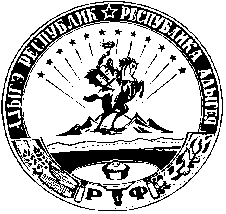 АДЫГЭ РЕСПУБЛИК Муниципальнэобразованиеу«Шэуджэн район»иадминистрацие 385440,къ.Хьакурынэхьабл,ур. ШэуджэнымыцI, 9